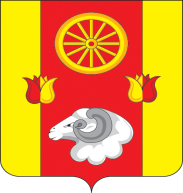                                                             Администрация Подгорненского сельского поселенияПОСТАНОВЛЕНИЕ18.09.2023                                                     № 105                                                 с. ПодгорноеОб утверждении Регламента реализацииАдминистрацией Подгорненского сельского поселенияПолномочий администратора доходов бюджета по взысканию дебиторской задолженности поплатежам в бюджет Подгорненского сельского поселенияРемонтненского района, пеням и штрафам по нимВ целях реализации полномочий администратора доходов бюджета Администрации Подгорненского сельского поселения Ремонтненского района по взысканию дебиторской задолженности по платежам в бюджет, пеням и штрафам по ним, в соответствии с приказом Министерства финансов Российской Федерации от 18 ноября 2022 г. № 172н «Об утверждении общих требований к регламенту реализации полномочий администратора доходов бюджета по взысканию дебиторской задолженности по платежам в бюджет, пеням и штрафам по ним»                                                  ПОСТАНОВЛЯЮ:1.Утвердить Регламент реализации Администрацией Подгорненского сельского поселения Ремонтненского района полномочий администратора доходов бюджета по взысканию дебиторской задолженности по платежам в бюджет Подгорненского сельского поселения Ремонтненского района, пеням и штрафам по ним согласно приложению.2.Настоящее постановление вступает в силу с момента подписания.3.Контроль за исполнением настоящего постановления оставляю за собой.Глава Администрации Подгорненскогосельского поселения                                                                                   Л.В.ГорбатенкоПриложениек постановлению Администрации Подгорненского сельского поселения от 18.09.2023 № 105Регламентреализации Администрацией Подгорненского сельского поселения полномочий администратора доходов бюджета по взысканию дебиторской задолженности по платежам в бюджет Подгорненского сельского поселения Ремонтненского района, пеням и штрафам по ним1.Общие положения1.1.Настоящий Регламент реализации Администрацией Подгорненского сельского поселения полномочий администратора доходов бюджета по взысканию дебиторской задолженности по платежам в бюджет Подгорненского сельского поселения Ремонтненского  района, пеням и штрафам по ним (далее - Регламент) устанавливает порядок взыскания дебиторской задолженности юридических и физических лиц по административным штрафам, пеням и штрафам за нарушение условий государственных контрактов (далее - дебиторская задолженность по доходам), главным администратором которых является Администрация Подгорненского сельского поселения Ремонтненского  района.1.2.Регламент устанавливает перечень мероприятий по реализации полномочий, направленных на взыскание дебиторской задолженности по доходам.1.3.Направлениями по работе с дебиторской задолженностью по доходам в Администрации Подгорненского сельского поселения являются:работа с дебиторской задолженностью по доходам, образовавшейся вследствие реализации полномочий Администрации Подгорненского сельского поселения в соответствии с Кодексом Российской Федерации об административных правонарушениях (далее - административные штрафы);работа с дебиторской задолженностью по доходам, образовавшейся вследствие реализации полномочий Администрации Подгорненского сельского поселения в соответствии с Федеральным законом от 05.04.2013 № 44-ФЗ «О контрактной системе в сфере закупок товаров, работ, услуг для обеспечения государственных и муниципальных нужд» (в части штрафов (пени) за нарушение условий муниципальных контрактов, стороной по которым выступает Администрация Подгорненского сельского поселения Ремонтненского района).1.4.Мероприятия по реализации Администрацией Подгорненского сельского поселения полномочий, направленных на взыскание дебиторской задолженности по доходам, включают в себя:недопущение образования просроченной дебиторской задолженности по доходам, выявлению факторов, влияющих на образование просроченной дебиторской задолженности по доходам.урегулирование дебиторской задолженности по доходам в досудебном порядке (со дня истечения срока уплаты соответствующего платежа в бюджет (пеней, штрафов) до начала работы по их принудительному взысканию).принудительное взыскание дебиторской задолженности по доходам при  принудительном исполнении судебных актов,наблюдение (в том числе за возможностью взыскания дебиторской задолженности по доходам в случае изменения имущественного положения должника) за платежеспособностью должника в целях обеспечения исполнения дебиторской задолженности по доходам.2. Мероприятия по недопущению образования просроченной дебиторской задолженности по доходам, выявлению факторов, влияющих на образование просроченной дебиторской задолженности по доходам2.1.Сектор экономики и финансов Администрации Подгорненского сельского поселения, ответственный за работу по взысканию дебиторской задолженности по платежам в бюджет Подгорненского сельского поселения Ремонтненского района, пеням и штрафам по ним, при реализации полномочий администратора доходов бюджета Подгорненского сельского поселения Ремонтненского района, осуществляет следующие мероприятия по недопущению образования просроченной дебиторской задолженности по доходам, выявлению факторов, влияющих на образование просроченной дебиторской задолженности по доходам:2.1.1.Осуществляет контроль за правильностью исчисления, полнотой и своевременностью осуществления платежей в бюджет Подгорненского сельского поселения Ремонтненского района, пеням и штрафам по ним по закрепленным за Администрацией Подгорненского сельского поселения, как за администратором доходов бюджета Подгорненского сельского поселения Ремонтненского района, источникам доходов бюджета Подгорненского сельского поселения Ремонтненского района, в том числе:своевременного начисления неустойки (штрафов, пени); фактического зачисления платежей в бюджеты бюджетной системы Российской Федерации - осуществляется по мере предоставления Управлением Федерального казначейства по Ростовской области (далее - УФК по Ростовской области) выписки из лицевого счета администратора доходов бюджета;погашения (квитирования) начислений соответствующих платежей в ГИС ГМП по административным штрафам, налагаемых в рамках своей компетенции.своевременного предъявления неустойки (штрафов);составлением первичных учетных документов, обосновывающих возникновение дебиторской задолженности по доходам или оформляющих операции по ее увеличению (уменьшению), а также передачей документов (копии судебных актов, копий документов в рамках взаимодействия со службой судебных приставов)для своевременного их отражения в бюджетном учете.2.1.2.Проводит не реже одного раза в квартал:ревизии действующих договоров (муниципальных контрактов, соглашений), а также иных оснований, из которых возникло обязательство, на наличие просроченной задолженности по ним;проводит проверку полноты совершения необходимых действий, направленных     на взыскание такой задолженности;сверку данных на основании информации о непогашенных начислениях, содержащейся в ГИС ГМП, в том числе в целях оценки ожидаемых результатов работы по взысканию.2.1.3.Проводит ежеквартально мониторинг финансового (платежного) состояния должников в том числе:на предмет наличия сведений о взыскании с должника денежных средств в рамках исполнительного производства;наличия сведений о возбуждении в отношении должника дела о банкротстве.3.Мероприятия по урегулированию дебиторской задолженности по доходам в досудебном порядке (со дня истечения срока уплаты соответствующего платежа в бюджет (пеней, штрафов) до начала работы по их принудительному взысканию)3.1.Мероприятия по урегулированию дебиторской задолженности по доходам в досудебном порядке (со дня истечения срока уплаты соответствующего платежа в бюджет (пеней, штрафов) до начала работы по их принудительному взысканию) включают в себя:направление требования должнику о погашении образовавшейся задолженности (в случаях, когда денежное обязательство не предусматривает срок его исполнения и не содержит условия, позволяющего определить этот срок, а равно в случаях, когда срок исполнения обязательства определен моментом востребования);направление претензии должнику о погашении образовавшейся задолженности в досудебном порядке в установленный законом срок досудебного урегулирования в случае, когда претензионный порядок урегулирования спора предусмотрен процессуальным законодательством Российской Федерации;рассмотрение вопроса о реструктуризации дебиторской задолженности по доходам в порядке и случаях, предусмотренных законодательством Российской Федерации;направление в уполномоченный орган по представлению в деле о банкротстве и в процедурах, применяемых в деле о банкротстве, требований об уплате обязательных платежей и требований Российской Федерации по денежным обязательствам с учетом требований Положения о порядке предъявления требований по обязательствам перед Российской Федерацией в деле о банкротстве и в процедурах, применяемых в деле о банкротстве, утвержденного постановлением Правительства Российской Федерации от 29 мая 2004 г. № 257 «Об обеспечении интересов Российской Федерации как кредитора в деле о банкротстве и в процедурах, применяемых в деле о банкротстве», уведомлений о наличии задолженности по обязательным платежам или о задолженности по денежным обязательствам перед Российской Федерацией при предъявлении (объединении) требований в деле о банкротстве и в процедурах, применяемых в деле о банкротстве.4.Мероприятия по принудительному взысканию дебиторской задолженности по доходам4.1.Мероприятия по принудительному взысканию дебиторской задолженности по доходам осуществляются в соответствии с Федеральным законом от 05.04.2013 № 44-ФЗ «О контрактной системе в сфере закупок товаров, работ, услуг для обеспечения государственных и муниципальных нужд» и включают в себя:подготовку необходимых материалов и документов, а также подачу искового заявления в суд;обеспечение принятия исчерпывающих мер по обжалованию актов органов местного самоуправления и должностных лиц, судебных актов о полном (частичном) отказе в удовлетворении заявленных требований при наличии к тому оснований;направление в службу судебных приставов документов, необходимых для возбуждения исполнительного производства документов в случаях и порядке, установленных Федеральным законом от 02.12.2007 № 229-ФЗ «Об исполнительном производстве».4.2.В случае неуплаты в установленные сроки административного штрафа в соответствии с постановлением по делу об административном правонарушении, вынесенным Администрацией Подгорненского сельского поселения Ремонтненского района, ответственные специалисты осуществляют подготовку следующих документов:протокола об административном правонарушении и проекта постановления о наложении административного штрафа в двукратном размере суммы неуплаченного административного штрафа в соответствии с частью 1 статьи 20.25Кодекса Российской Федерации об административных правонарушениях;второго экземпляра постановления о наложении административного штрафа для направления судебному приставу-исполнителю для исполнения в соответствии с частью 5 статьи 32.2 Кодекса Российской Федерации об административных правонарушениях.